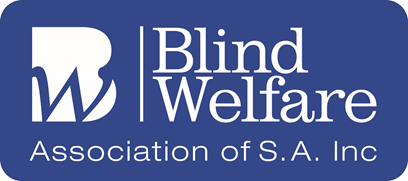 Social Activities for TERM 1 2018All Members are welcome to attend all the activities in the program.Please contact the BWA office to attend as some activities require attendance numbers in advance for transport and cateringPHONE: 8 3 6 7 6 0 8 8All Social Centre Attendances incur a $3.00 Fee This fee contributes to keeping the Centre running.(Cleaning, Utility Costs, Transport, Catering Supplies & More)Lunches available at Social Centre activitiesFrom $4.00JanuaryWeek 1Monday 29th Morning Tea & Chat 10.00 – 12.00   Cappuccino & Cake $2.00 + $3.00 AmenitiesSocial Group 12.00 – 3.00 Tuesday 30th Singing Group 10.00 – 1.00Wednesday 31st  	Chat ‘n’ Craft 10.00 – 1.00FebruaryThursday 1st    Social Group 10.00 – 2.00Taste of Summer $9.00 Lunch + $3.00 AmenitiesFriday 2nd Chat ‘n’ Craft 10.00 – 1.00Crosswords with RayWalking Group 10.30 – 12.00WEEK 2Monday 5th Morning Tea & Chat 10.00 – 12.00Cappuccino & Cake $2.00 + $3.00 AmenitiesSocial Group 12.00 – 3.00 Quiz Mania 1.30 – 2.30Tuesday 6th    	Singing Group 10.00 – 1.00Wednesday 7th    Chat ‘n’ Craft 10.00 – 1.00Thursday 8th Social Group 10.00 – 2.30 Willaston Hotel 12.30pmWith a quick stop at the Gawler Op ShopFriday 9th 		Chat ‘n’ Craft 10.00 – 1.00Crosswords with RayBingo 1.00 – 2.00WEEK 3Monday 12th Morning Tea & Chat 10.00 – 12.00Cappuccino & Cake $2.00 + $3.00 Amenities   Social Group 12.00 – 3.00TTG Troubadours 1.30 – 2.30Tuesday	 13th Singing Group 10.00 – 1.00Wednesday 14th Chat ‘n’ Craft 10.00 – 1.00Tech Corner – Planning MeetingThursday 15th  	Social Group 10.00– 2.00Valentine’s Day Lunch Menu – TBA $9.00 Lunch + $3.00 AmenitiesFriday 16th  		Chat ‘n’ Craft 10.00 – 1.00Crosswords with RayWalking Group 10.30 – 12.00WEEK 4Monday 19th   Morning Tea & Chat 10.00 – 12.00 Cappuccino & Cake $2.00 + $3.00 Amenities  Social Group 12.00 – 3.00 Picnic in the Park Tuesday 20th  	Singing Group 10.00 – 1.00Wednesday 21st Chat ‘n’ Craft 10.00 – 1.00Thursday 22nd   	Social Group 10.00 – 2.30Largs Bay Walk – Café LunchFriday 23rd 	Chat ‘n’ Craft 10.00 – 1.00Crosswords with RayIngle Farm Shopping 10.30 – 12.00Bingo 1.00 – 2.00WEEK 5Monday 26th Morning Tea & Chat 10.00 – 12.00Cappuccino & Cake $2.00 + $3.00 Amenities   Social Group 12.00 – 3.00 Josh Davies 1.30 -2.30 Tuesday 27th Singing Group 10.30 – 12.30Wednesday 28th Chat ‘n’ Craft 10.00 – 12.30March Thursday 1st Social Group 10.00 – 2.00Alfresco Summer Lunch & Bocci$9.00 Lunch + $3.00 AmenitiesFriday 2nd Chat ‘n’ Craft 10.00 – 1.00Crosswords with RayWalking Group 10.30 – 12.00WEEK 6Monday 5th    Morning Tea & Chat 10.00 – 12.00Cappuccino & Cake $2.00 + $3.00 Amenities   Social Group 12.00 – 3.00Quiz Mania 1.30 – 2.30Tuesday 6th  	Singing Group 10.00 – 1.00Wednesday 21st Chat ‘n’ Craft 10.00 – 1.00Thursday 7th  	Social Group 10.00 – 2.30St Kilda with Sausage Sizzle Lunch$7.00 Lunch + $3.00 AmenitiesFriday 8th  	Chat ‘n’ Craft 10.00 – 1.00Crosswords with RayCooking Demo 11.00 – 12.00Bingo 1.00 – 2.00